от 5 марта 2021 года									           № 243О внесении изменений в постановление администрации городского округа город Шахунья Нижегородской области от 17.12.2020 № 1222 «Об утверждении состава аукционной комиссии по проведению торгов на право заключения договора на установку и эксплуатацию рекламной конструкции на земельном участке, здании или ином недвижимом имуществе, находящемся в собственности городского округа город Шахунья Нижегородской области, а также на земельном участке, государственная собственность на который не разграничена»В связи с кадровыми изменениями администрация городского округа город Шахунья Нижегородской области  п о с т а н о в л я е т:1. В постановление администрации городского округа город Шахунья Нижегородской области от 17.12.2020 № 1222 «Об утверждении состава аукционной комиссии по проведению торгов на право заключения договора на установку и эксплуатацию рекламной конструкции на земельном участке, здании или ином недвижимом имуществе, находящемся в собственности городского округа город Шахунья Нижегородской области, а также на земельном участке, государственная собственность на который не разграничена» внести изменения изложив Состав аукционной комиссии по проведению торгов на право заключения договора на установку и эксплуатацию рекламной конструкции на земельном участке, здании или ином недвижимом имуществе, находящемся в собственности городского округа город Шахунья Нижегородской области, а также на земельном участке, государственная собственность на который не разграничена в новой редакции, согласно приложению.2. Опубликовать настоящее постановление на официальном сайте администрации городского округа город Шахунья Нижегородской области.3. Настоящее постановление вступает в силу со дня его официального опубликования.4. Контроль за исполнением настоящего постановления возложить на первого заместителя главы администрации городского округа город Шахунья Нижегородской области Серова А.Д.Глава местного самоуправлениягородского округа город Шахунья						          Р.В.КошелевПриложениек постановлению администрациигородского округа город ШахуньяНижегородской областиот 05.03.2021 г № 243Состав аукционной комиссии по проведению торгов 
на право заключения договора на установку и эксплуатацию рекламной конструкции на земельном участке, здании или ином недвижимом имуществе, находящемся в собственности городского округа город Шахунья Нижегородской области, а также на земельном участке, государственная собственность на который не разграниченаПредседатель аукционной комиссии:Серов Александр Дмитриевич – первый заместитель главы администрации городского округа город Шахунья Нижегородской областиЗаместитель председателя аукционной комиссии:Кузнецов Сергей Александрович - заместитель главы администрации городского округа город Шахунья Нижегородской областиСекретарь аукционной комиссии: Смирнова Алёна Сергеевна – консультант Управления экономики, прогнозирования, инвестиционной политики и муниципального имущества городского округа город Шахунья Нижегородской области (по согласованию)Члены аукционной комиссии:Козлова Елена Леонидовна - начальник Управления экономики, прогнозирования, инвестиционной политики и муниципального имущества городского округа город Шахунья Нижегородской областиЕлькин Олег Анатольевич – начальник отдела Управления экономики, прогнозирования, инвестиционной политики и муниципального имущества городского округа город Шахунья Нижегородской области (по согласованию)Горева Наталья Александровна – начальник Управление промышленности, транспорта, связи, жилищно-коммунального хозяйства, энергетики и архитектурной деятельности администрации городского округа город Шахунья администрации городского округа город Шахунья Нижегородской областиГорбунова Мария Евгеньевна – юрисконсульт Управления экономики, прогнозирования, инвестиционной политики и муниципального имущества городского округа город Шахунья Нижегородской области (по согласованию)Шамаков Павел Николаевич – начальник сектора по поддержке малого бизнеса и развития предпринимательства администрации городского округа город Шахунья Нижегородской областиСоколов Игорь Вячеславович – главный специалист технического отдела Управления по работе с территориями и благоустройству администрации городского округа город Шахунья Нижегородской области (по согласованию).____________________________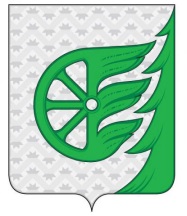 Администрация городского округа город ШахуньяНижегородской областиП О С Т А Н О В Л Е Н И Е